SCOALA GIMNAZIALA NR.88 					nr. Inreg. Cerere:	_______STR. ODOBESTI NR. 3 SECTOR 3                                                                                E-MAIL : gradinita38scoala88@gmail.comCERERE DE REINSCRIERE ,Subsemnatul	(a)	,domiciliat(a)111	localitat ea..........................., strada ...................................., nr......., bloc........., scara........., etaj	, ap... .. ... .. , sectornl ......, telefon fix....................., posesor al Bl/CI se1ia.........nr................, eliberat(a) de........................,  la  data  de  .. .. .. .. . .. .. .. ..,  va  rog  sa-mi  aprobati  REINSCRIEREA  fiului/  fiiceimele.. .. .. .. .. .. .. .. .. .. .. .. .. .. .. .. .. .. .. .. .. .. .. .. ...., in anul scolar 2022/ 2023 la Scoala Gimnaziala Nr.88, nivel prescolar CORP A in Grupa …………………………DATE PERSONALE ALE COPILULUI:Numele si  prenumele ...........................................................................Data nasterii : anul........... luna..........ziua...........Locul nasterii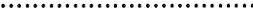 C. N. P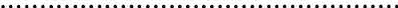 DATE PERSONALE ALE PARINTILOR:TATA : Numele si prenumele ..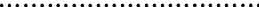 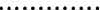 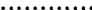 Telefon.....................................................MAMA : Numele si prenumele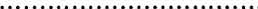 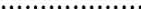 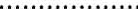 Telefon..................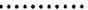 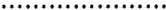 DOCUMENTE ANEXATE PREZENTEI CERERI :Copie xerox certiificat nastere copil: DA O	; NU OCopie xerox C.I pentru ambii parinti: DA O;	NU OAdeverinte de salariat: 1 adeverinta O	; 2 adeverinte  O	.Declaratia- acord (semnata de ambii paiinti) : DA O	; NU OAlte documente (daca este cazul): hotarare de divort, hotarare plasament, certificat CES, dovada platii contributiei pentru hrana, etc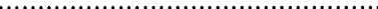 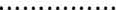 DECLARATII DE CONSIMTA.MANT:O	Sunt de acord ca datele personale din prezenta cerere sa fie prelucrate in scopul inmatricularii copilului.O	Cunoscand prevederile Codului Penal privind falsul in declaratii, declar pe propria raspundere si sub sanctiunea nulitatii  inscrierii faptul ca datele din prezenta cerere sunt reale.Data:  ..................................	Semnatura...................................Datele dumneavoastra cu caracter personal sunt prelucrate de Scoala Gimnaziala Nr.88, sector 3 in conformitate cu art. 6 din Regulamentul UE 679/ 2016 in scopul indeplinirii atributiilor legale. Datele pot fi dezvaluite unor terti in baza unui temei legal justificat. Va puteti exercita drepturile prevazute in Regulamentul UE 679/ 2016 printr-o cerere scrisa, semnata si datata, transmisa pe adresa Scolii Gimnaziale Nr.88- Sector 3